Publicado en Madrid el 21/02/2024 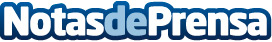 wefox nombra a Dominik Ulrich como su nuevo Chief Risk Officer (CRO)Este nombramiento es parte de la estratégica reorganización del Comité Ejecutivo de wefox, del que ya forman parte perfiles como Paul Onnen (CTO), Sergi Baños (CPO), o Jonathan Wismer (CFO). Ulrich, que anteriormente ocupaba el cargo de director de auditoría interna, ahora se encargará del asesoramiento en gestión de riesgos del Grupo y supervisará la gestión de riesgos de la aseguradoraDatos de contacto:Cristina BlancoTrescom / Ejecutiva de cuentas914 11 58 68Nota de prensa publicada en: https://www.notasdeprensa.es/wefox-nombra-a-dominik-ulrich-como-su-nuevo Categorias: Internacional Finanzas Madrid Cataluña Nombramientos Seguros Recursos humanos http://www.notasdeprensa.es